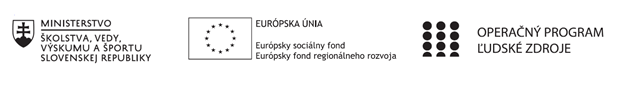 Správa o činnosti pedagogického klubu Príloha:Prezenčná listina zo stretnutia pedagogického klubuPríloha správy o činnosti pedagogického klubu                                                                                             PREZENČNÁ LISTINAMiesto konania stretnutia: Gymnázium J. Francisciho-RimavskéhoDátum konania stretnutia: 18.9.2019Trvanie stretnutia: od 14:35 hod. do 17:35 hod.	Zoznam účastníkov/členov pedagogického klubu:Meno prizvaných odborníkov/iných účastníkov, ktorí nie sú členmi pedagogického klubu  a podpis/y:Prioritná osVzdelávanieŠpecifický cieľ1.1.1 Zvýšiť inkluzívnosť a rovnaký prístup ku kvalitnému vzdelávaniu a zlepšiť výsledky a kompetencie detí a žiakovPrijímateľGymnázium J. Francisciho-RimavskéhoNázov projektuRozvoj zručností v čitateľskej, matematickej, finančnej a prírodovednej gramotnosti na Gymnáziu J. Francisciho-Rimavského v LevočiKód projektu  ITMS2014+312011U603Názov pedagogického klubu Klub matematickej gramotnostiDátum stretnutia  pedagogického klubu18.9.2019Miesto stretnutia  pedagogického klubuGymnázium J. Francisciho-RimavskéhoMeno koordinátora pedagogického klubuPaedDr. Miroslav Kamenický, PhD.Odkaz na webové sídlo zverejnenej správygymjfrle.edupage.orgManažérske zhrnutie:kľúčové slová: plán práce klubu, matematická gramotnosť, analýza súčasného stavukrátka anotáciaNa úvodnom stretnutí klubu matematickej gramotnosti sa členovia klubu na koordinátorovi klubu, prerokovali a schváli plán práce klubu. Definovali matematickú gramotnosť a urobili analýzu súčasného stavu matematickej gramotnosti žiakov.Hlavné body, témy stretnutia, zhrnutie priebehu stretnutia: a/ Úvod. Otvorenie prvého stretnutiab/ Prerokovanie plánu práce klubu, návrhy na doplnenie a schválenie plánu práce klubuc/ Pojem matematická gramotnosťd/ Analýza súčasného stavuNa úvodnom stretnutí sa zišli všetci členovia klubu a dohodli sa na koordinátorovi klubu.Koordinátorom klubu matematickej gramotnosti sa stal PaedDr. Miroslav kamenický, PhD.Koordinátor klubu oboznámil prítomných s plánom práce klubu. Ostatní členovia predložili svoje návrhy a tie boli zapracované do plánu. V ďalšej časti sa členovia klubu oboznámili s pojmom matematická gramotnosť a jej zložkami.Na záver členovia diskutovali o:Súčasnom stave v oblasti matematickej gramotnostiRozvíjaní kompetenciíZatraktívnenie hodín matematikyRozvíjaní samostatného a logického mysleniaZávery a odporúčania:Koordinátor klubu zhrnul priebeh stretnutia. Vyzval kolegov, aby si na ďalšie stretnutie preštudovali materiály so zameraním na matematickú gramotnosť a premysleli si efektívny spôsob implementácie do iŠkVP.Vypracoval (meno, priezvisko)PaedDr.Miroslav Kamenický, PhD.Dátum18.9.2019PodpisSchválil (meno, priezvisko)Mgr. Jaroslav KramarčíkDátum19.9. 2019PodpisPrioritná os:VzdelávanieŠpecifický cieľ:1.1.1 Zvýšiť inkluzívnosť a rovnaký prístup ku kvalitnému vzdelávaniu a zlepšiť výsledky a kompetencie detí a žiakovPrijímateľ:Gymnázium J. Francisciho-RimavskéhoNázov projektu:Rozvoj zručností v čitateľskej, matematickej, finančnej a prírodovednej gramotnosti na Gymnáziu J. Francisciho-Rimavského v LevočiKód ITMS projektu:312011U603Názov pedagogického klubu:Klub matematickej gramotnostič.Meno a priezviskoPodpisInštitúcia1.PaedDr. Miroslav Kamenický, PhD.GJFR Levoča2.Mgr. Galina KacejováGJFR Levoča3.Mgr. Viera KopaničákováGJFR Levoča4.PaedDr. Mária MackováGJFR Levočač.Meno a priezviskoPodpisInštitúcia